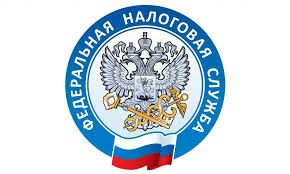 Вопрос: О применении НПД при осуществлении продаж через вендинговые аппараты и о передаче плательщиком НПД сведений о расчетах в налоговый орган и чека покупателю (заказчику).Ответ:Федеральная налоговая служба, рассмотрев интернет-обращение от 15.10.2020 и обращение, поступившее письмом от 15.10.2020, сообщает следующее.В соответствии с частью 1 статьи 4 Федерального закона от 27.11.2018 N 422-ФЗ "О проведении эксперимента по установлению специального налогового режима "Налог на профессиональный доход" (далее - Федеральный закон N 422-ФЗ) налогоплательщиками налога на профессиональный доход (далее - налогоплательщики НПД) признаются физические лица, в том числе индивидуальные предприниматели, перешедшие на специальный налоговый режим в порядке, установленном Федеральным законом N 422-ФЗ.Ограничения, связанные с применением налога на профессиональный доход, установлены частью 2 статьи 4 и частью 2 статьи 6 Федерального закона N 422-ФЗ.Сообщается, что положения Федерального закона N 422-ФЗ не предусматривают запрета на применение специального налогового режима "Налог на профессиональный доход" налогоплательщиками НПД для физических лиц, в том числе индивидуальных предпринимателей, осуществляющих продажу через вендинговые аппараты, при условии соблюдения норм Федерального закона N 422-ФЗ.Так, в соответствии с частью 1 статьи 14 Федерального закона N 422-ФЗ при произведении расчетов, связанных с получением доходов от реализации товаров (работ, услуг, имущественных прав), являющихся объектом налогообложения, налогоплательщик НПД обязан с использованием мобильного приложения "Мой налог" и (или) через уполномоченного оператора электронной площадки и (или) уполномоченную кредитную организацию передать сведения о произведенных расчетах в налоговый орган, сформировать чек и обеспечить его передачу покупателю (заказчику), если иное не предусмотрено Федеральным законом N 422-ФЗ.При этом согласно части 3 статьи 14 Федерального закона N 422-ФЗ чек должен быть сформирован налогоплательщиком НПД и передан покупателю (заказчику) в момент расчета наличными денежными средствами и (или) с использованием электронных средств платежа. При иных формах денежных расчетов в безналичном порядке чек должен быть сформирован и передан покупателю (заказчику) не позднее 9-го числа месяца, следующего за налоговым периодом, в котором произведены расчеты.Таким образом, налогоплательщик НПД при расчетах, связанных с получением доходов от реализации товаров (работ, услуг, имущественных прав), являющихся объектом налогообложения налогом на профессиональный доход, обязан сформировать чек (независимо от формы осуществления расчетов), обеспечить его передачу покупателю (заказчику), а также передать сведения о произведенных расчетах в налоговую инспекцию.Также ФНС России сообщает, что чек может быть передан покупателю (заказчику) в электронной форме или на бумажном носителе (часть 4 статьи 14 Федерального закона N 422-ФЗ).Для электронного чека предусмотрено несколько способов его передачи: путем направления чека на абонентский номер, на адрес электронной почты покупателя (заказчика) или путем обеспечения покупателю (заказчику) возможности в момент формирования чека в месте продажи считать компьютерным устройством (мобильным телефоном, смартфоном, компьютером, планшетом) QR-код чека.Дополнительно ФНС России сообщает, что информация о специальном налоговом режиме "Налог на профессиональный доход", в том числе ответы на вопросы о налоговых ставках, сроках и способах уплаты налога на профессиональный доход, размещена на официальном сайте ФНС России по адресу: https://npd.nalog.ru/.                                                     Основание: Письмо ФНС России                                                    от 12 ноября 2020 г. N  АБ-3-20/7524@